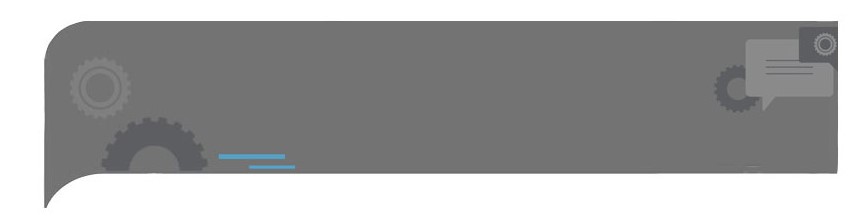 La experiencia y el conocimiento como herramienta fundamental para la mejora continua.¿Qué es Filosofía Kaizen?La expresión japonesa KAIZEN significa Cambiar (KAI) para mejor (ZEN). Por lo tanto, ese término está asociado con la mejora continua de los procesos.Estos métodos ejecutados en ritmo extremadamente veloz, por equipos multidisciplinarios, tienen como foco la identificación y eliminación de desperdicios en los procesos, lo que posibilita un aumento rápido de calidad y productividad, traducidos en mejoras como reducción de tiempos de proceso, ganancia de espacio físico, reducción de stocks en proceso, mejora de calidad de los productos y reducción de costos, entre otros.ProgramaIntroducción al KAIZENKAIZEN e innovación.Introducción al GEMBA.Identificación de las 8 categorías de desperdicios (Mudas).Presentación de herramientas para identificar desperdicios.Indicadores de tiempo TAKT TIME Presentación del indicador OEEMétodo de análisis y resolución de problemas.Presentación de metodología 8DPresentación de los 5W y 2H.Introducción al Poka Yoke Puesta en PrácticaDespués de completar este curso, los participantes serán capaces de:Detectar las restricciones y desperdicios en los procesos Determinar las causas de dichas restricciones y desperdiciosDefinir las acciones de mejora que permitan establecer un flujo ordenado y simple en los procesosDestinatariosEste curso está destinado principalmente a personal de cualquier sector de la organización.DuraciónEl curso tiene una duración de 1 (una) jornada completa.